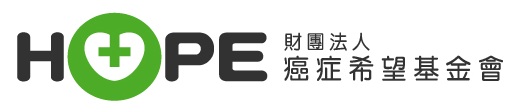 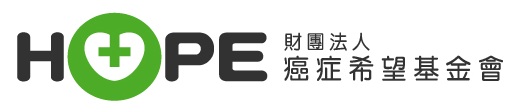 2018年癌友家庭大專子女獎助學金簡章主旨 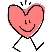 透過獎助學金擴大本會對癌友家庭服務層面，協助癌友就學子女專心向學，緩解經濟負擔，尤以正在治療中、經濟弱勢且資源系統薄弱者為優先考量。獎助對象、名額、獎金獎助對象為癌症病人之大專院校在學子女。每名貳萬元整，共75名。申請資格 1.父或母罹癌，積極治療中。(積極治療中認定:手術、化療、放射線治療、標靶、免疫藥物治療…等)2.就讀日間部大專院校(含大學部、四技部、二技部、二專部、五專部4~5年級、大學部七年一貫制4~7  年級)之25歲以下在學子女，具正式學制且有學籍證明者。恕不接受進修學院、空中進修學院、補校、  夜間部等學制。3.106學年度上學期成績總平均達60分以上者。申請方式請至本會「台北、台中或高雄希望小站」領取申請表格，或逕自癌症希望基金會網站(www.ecancer.org.tw)下載申請表，填寫後，連同下列檢附資料裝入A3信封郵寄送到本會，並註明｢申請獎助學金｣。收件地址： 81355 高雄市左營區翠峰路22號  癌症希望基金會收檢附資料:本會獎助學金申請表正本。罹癌父或母於2017年12月以後開立之罹癌診斷證明書正本或影本。近三個月內戶籍謄本(現戶全戶)正本或影本(可於各地的戶政事務所提出申請)。申請人雙親之105年度之綜合所得稅各類所得清單及財產歸屬清單正本或影本(兩項皆須檢附，可於任一國税分局、稽徵所申請)。如雙親有最新年度的低收或中低收證明者，免付所得與財產清單(請確認低收或中低收證明裡的雙親是否列冊同戶，若其中一方未有低收或中低收資格，仍須繳納綜合所得與財產清單)。學籍證明或學生證影本 (務必完成106學年度下學期註冊章之學生證正反面影本或在學證明)。106學年度上學期成績單影本。學生自傳：內容包含a.自我及家庭成員介紹、b.家中經濟狀況、c.父母罹癌後生活之改變及因應方式、d.獲得獎助學金後的用途(以A4大小紙張撰寫500~1000字)，不得由他人代寫。其他特殊身分證明文件影本。(如：低收/中低收、弱勢兒少核定公文、身障手冊、清寒證明文件、特殊境遇家庭核定公文...等，無則免附)。收件期間：2018年3月1日~3月31日(以郵戳為憑)注意事項經書面審查後，申請者須配合本會家庭訪視或電話訪談評估。本獎助學金「每戶以補助一名為限」，請斟酌戶內子女狀況，由一人提出申請。本獎助學金申請案不接受補件，申請單內容未填寫齊全或資料不全者，將排除審核資格，不另行通知。※為保障申請者權益，請詳細填寫申請單，並確實檢查所需資料是否備齊，若有問題，請於申請前來電詢問。審核結果於2018年5月15日(五)在本會官網www.ecancer.org.tw公告，請自行查詢，不另行通知。獲獎助學金核發者須同意出席本會「希望種子營活動」親自領取獎助學金，共8小時:台北2018年7月13日(五)、台中7月17日(二)或高雄7月11日(三)，請擇一場次參加。所有申請資料本會將妥善保存，恕不退件歸還。洽詢專線：(07)581-0661、0809-010-580 感謝東洋藥品、明門實業公益贊助支持本獎助學金。2018年癌友家庭大專子女獎助學金申請表  申請學生身分：□首次申請□曾於民國   年獲本會獎助學金 備註: ※申請人同意癌症希望基金會為利評估及後續業務執行，可進行電話、家庭訪問、處理或利用個人資料，    未能同意及配合者恕難提供獎助學金。      ※本人切結上述填寫與所附申請資料均屬實無做假；並同意若獲此獎助學金，會出席□台北7/13(五)、        □台中7/17(二)、□高雄7/11(三)，請勾選參與其中一場「希望種子營」親領獎助學金。                  申請學生：                       (親簽)           日期：2018年    月    日※附件：